ОЛЕКСАНДРІЙСЬКА РАЙОННА РАДАКІРОВОГРАДСЬКОЇ ОБЛАСТІВОСЬМА СЕСІЯ ВОСЬМОГО СКЛИКАННЯР І Ш Е Н Н Явід 02 липня 2021 року								№ 134м.ОлександріяПро районну програму взаємодії Олександрійської районної державної адміністрації та органів місцевого самоврядування на 2021-2023 рокиРозглянувши подання голови Олександрійської районної державної адміністрації Кіровоградської області про районну програму взаємодії Олександрійської районної державної адміністрації та органів місцевого самоврядування на 2021-2023 роки, відповідно до статті 143 Конституції України, статті 85 «Бюджетного кодексу України», статті 43 «Про місцеве самоврядування в Україні», статті 34 Закону України «Про місцеві державні адміністрації», статті 2 Закону України «Про джерела фінансування органів державної влади», з метою створення оптимальної, ефективної та стабільної системи управління органів виконавчої влади, забезпечення диференціації заробітної плати працівників та збереження кадрового потенціалуРАЙОННА РАДА ВИРІШИЛА:1.Затвердити районну програму взаємодії Олександрійської районної державної адміністрації та органів місцевого самоврядування на 2021-2023 роки (додається).2.Визначити Олександрійську районну державну адміністрацію головним розпорядником коштів. 3.Фінансовому відділу районної державної адміністрації забезпечити фінансування заходів, пов’язаних з реалізацією положень програми.4.Контроль за виконанням цього рішення покласти на першого заступника голови районної державної адміністрації та на постійну комісію районної ради з питань бюджету, фінансів, власності, інвестиційної діяльності, приватизації та регуляторної діяльностіГолова районної ради							Сергій РАКУТА ЗАТВЕРДЖЕНОРішення Олександрійськоїрайонної ради 02.07.2021 № 134РАЙОННА ПРОГРАМАвзаємодії Олександрійської районної державної адміністрації та органів місцевого самоврядування на 2021-2023 рокиІ. Визначення проблеми та обґрунтування необхідності її розв’язання шляхом розроблення і виконання програмиПрограму взаємодії Олександрійської районної державної адміністрації та органів місцевого самоврядування на 2021-2023 роки розроблена відповідно до статті 143 Конституції України, статті 85 «Бюджетного кодексу України», статті 43 «Про місцеве самоврядування в Україні», статті 34 Закону України «Про місцеві державні адміністрації», статті 2 Закону України «Про джерела фінансування органів державної влади», з врахуванням того, що протягом останніх років фінансування видатків із загального фонду Державного бюджету на утримання районної державної адміністрації не забезпечує в повному обсязі проведення видатків відповідно до потреби на виконання, як делегованих районною радою так і власних повноважень.ІІ. Мета ПрограмиПрограма розроблена з метою підвищення ефективності роботи райдержадміністрації та її структурних підрозділів, покращення якості надання адміністративних послуг громадянам до рівня європейських стандартів, оздоровлення відносин між органами влади й населенням, інститутами громадянського суспільства.Досягнення поставлених завдань можливе за наявності кваліфікованого кадрового потенціалу, здатного до генерування ідей, креативного мислення, постійного підвищення свого кваліфікаційного рівня та належного матеріально-технічного забезпечення.Реалізація завдань Програми передбачає забезпечення  матеріально-технічної бази та фінансового забезпечення райдержадміністрації.ІІІ. Обґрунтування шляхів і засобів розв’язання проблемиОдним із вагомих факторів спрямування активності працівників на досягнення конкретних результатів є мотивація (стимулювання). Ефективність мотивації та стимулювання значною мірою пов’язана з проблемою диференціації доходів працівників. Відсутність мотивованих державних службовців унеможливлює запровадження усіх запланованих реформ. Програма спрямована на створення умов для забезпечення безперебійного та ефективного виконання працівниками апарату та структурних підрозділів Олександрійської районної державної адміністрації  повноважень, вирішення проблем соціально-економічного характеру.Проблеми неодноразового підвищення цін на комунальні послуги, пальне, технічне обслуговування створюють суттєві перешкоди для забезпечення безперебійного та ефективного виконання органами влади покладених на них функцій. Має місце недостатність кошторисних призначень державного бюджету на поточне утримання райдержадміністрації.Досягнення поставлених цілей можливе за умови належного фінансового та матеріально-технічного забезпечення діяльності райдержадміністрації, що не забезпечене через недостатність коштів державного бюджету.Програма передбачає фінансове забезпечення видатків на заробітну плату, поточне утримання, поліпшення матеріально-технічної бази райдержадміністрації, що буде сприяти їх ефективному функціонуванню, підвищенню оперативності та ефективності прийняття та реалізації управлінських рішень.IV. Фінансове забезпечення програмиФінансування заходів, передбачених Програмою, здійснюватиметься за рахунок коштів місцевих бюджетів в межах бюджетних призначень за рахунок вільного залишку бюджетних коштів, або перевиконання дохідної частини загального фонду місцевого бюджету з урахуванням вимог статті 85 Бюджетного кодексу України.V. Строки та етапи виконання програмиПрограма реалізується протягом 2021-2023 років в один етап. Початок виконання Програми – серпень 2021 року, закінчення – грудень 2023 року.VІ. Перелік завдань і заходів ПрограмиПрограма передбачає здійснити завдання щодо забезпечення матеріально-технічної бази та фінансового забезпечення для підтримки діяльності органів виконавчої влади шляхом реалізації заходів :- фінансове забезпечення обов’язковими та стимулюючими виплатами працівників районної державної адміністрації та структурних підрозділів для своєчасного та якісного виконання функцій покладених на працівників апарату та структурних підрозділів Олександрійської РДА, зміцнення матеріально-технічної бази районної державної адміністрації та структурних підрозділів;- фінансове забезпечення виконання делегованих повноважень.VII. Координація та контроль за виконанням ПрограмиКоординацію роботи щодо виконання Програми здійснює перший заступник голови районної державної адміністрації.Контроль за виконанням Програми покладається на постійну комісію районної ради з питань бюджету, фінансів, власності, інвестиційної діяльності, приватизації та регуляторної діяльності.Виконавці Програми щорічно до 10 числа місяця, наступного за звітним роком подають інформацію про виконання Програми фінансовому відділу райдержадміністрації для узагальнення. Фінансовий відділ до 20 числа місяця наступного за звітним роком, подає постійній комісії районної ради з питань бюджету, фінансів, власності, інвестиційної діяльності, приватизації та регуляторної діяльності узагальнену інформацію про виконання Програми._________________Додатокдо Програми(Розділ VI)НАПРЯМИ РЕАЛІЗАЦІЇ ТА ЗАХОДИрайонної програми взаємодії Олександрійської районної державної адміністрації та органів місцевого самоврядування на 2021-2023 роки________________________________№з/пНазва завданняПерелік заходів завданняТермін виконання заходуВиконавець заходу, показникаФінансуванняФінансуванняОчікуваний результат№з/пНазва завданняПерелік заходів завданняТермін виконання заходуВиконавець заходу, показникаусьогоОбсяги,тис.грнОчікуваний результат123456711Фінансове забезпечення обов’язковими та стимулюючими виплатами працівників районної державної адміністрації та структурних підрозділів для своєчасного та якісного виконання функцій покладених на працівників апарату та структурних підрозділів Олександрійської  районної державної адміністрації, зміцнення матеріально-технічної бази районної державної адміністрації та структурних підрозділівНадання методичної допомоги органам місцевого самоврядування щодо удосконалення організації їх роботи, вирішення питань економічного, соціального та культурного розвитку відповідних територій, здійснення бюджетного процесу, взаємодія з підприємствами, установами, організаціями всіх форм власності, радами та громадами із виїздом на місця розташування2021-2023апарат, структурні підрозділи районної державної адміністраціїВ межах асигнувань, затверджених рішенням місцевої ради про бюджет на відповідний рікВдосконалення діяльності шляхом впровадження нових методів та підходів у взаємодії районної державної адміністрації з органами місцевого самоврядування, ефективне використання трудових і фінансових ресурсів, здійснення координації діяльності для забезпечення прийняття оптимальних управлінських рішень11Фінансове забезпечення обов’язковими та стимулюючими виплатами працівників районної державної адміністрації та структурних підрозділів для своєчасного та якісного виконання функцій покладених на працівників апарату та структурних підрозділів Олександрійської  районної державної адміністрації, зміцнення матеріально-технічної бази районної державної адміністрації та структурних підрозділівПідготовка та розміщення інформації стосовно інвестиційного, економічного та культурного потенціалу району в друкованих виданнях, проведення інформаційних кампаній, розміщення соціальної реклами, інформування громадськості з інших питань передбачених чинним законодавством2021-2023апарат, структурні підрозділи райдержадміністраціїВ межах асигнувань, затверджених рішенням місцевої ради про бюджет на відповідний рікЗабезпечення реалізації інформаційної політики при здійсненні повноважень. Вдосконалення інформування громадян про діяльність органів державної влади11Фінансове забезпечення виконання делегованих повноважень-присвоєння адреси об’єкту нерухомого майна;- видача будівельного паспорта забудови земельної ділянки;- надання містобудівних умов та обмежень забудови земельної ділянки, або листа про те, що містобудівні умови та обмеження не надаються;- оформлення паспорта привязки тимчасової споруди для провадження підприємницької діяльності;- переведення дачних і садових будинків, що відповідають державним будівельним нормам у жилі будинки2021-2023Сектор містобудування, архітектури, житлово-комунального господарства та інфраструктури райдержадміністраціїВ межах асигнувань, затверджених рішенням місцевої ради про бюджет на відповідний рікСпільна і узгоджена співпраця у сфері регулювання містобудівної діяльності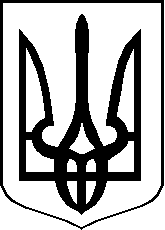 